GUM_7_ NAVODILAZa učence 7. razredaNa spletni strani www.youtube.com poišči naslednja glasbena dela in odgovori na vprašanja.I. SLUŠNO RAZUMEVANJEPozorno poslušaj  zvočni primer in odgovori na spodnja vprašanja tako, da obkrožiš črko pred pravilnim odgovorom.     		                     							1. primer:vir: Thomas Morley: Now Is The Month Of Maying (Majski čas)					          2. primer:vir: Georg Philipp Telleman: Koncert za oboo v G-duru.				 		        II. BRALNO RAZUMEVANJE 1. Kdaj in kje je potekal prvi filharmonični festival baročne glasbe?       		            	_____________________________________________________________________________________2. Iz koliko koncertov je festival sestavljen?	 								_____________________________________________________________________________________3. Kdo je umetniški vodja festivala?										_____________________________________________________________________________________4. Izpiši naslove posameznih koncertov ter ime in priimek skladatelja, katerega dela bodo izvajana.     Uspešno reševanje ti želim!Če imaš težave ali kako vprašanje,me kontaktiraj na mail: kozelj.neva@gmail.comOstanite zdravi!Lep pozdrav učiteljica Neva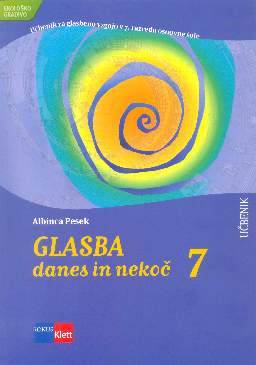 1. Glasba, ki jo slišiš na zvočnem primeru, jeA. vokalna. B. inštrumentalna.C. vokalno-inštrumentalna.4. Skladba jeA. polifona.B. homofona.C. enoglasna.2. Kdo izvaja zvočni primer?A. Simfonični orkester.B. Pevski zbor.C. Godalni orkester. 4. Skladba jeA. polifona.B. homofona.C. enoglasna.2. Kdo izvaja zvočni primer?A. Simfonični orkester.B. Pevski zbor.C. Godalni orkester. 5. V katero glasbeno obdobje sodi zvočni primer?A. Srednji vek.B. Renesansa.C. Barok.3. Poimenuj glasbeno obliko, ki si jo slišal na posnetku.	A. Madrigal.B. Motet.C. Maša.5. V katero glasbeno obdobje sodi zvočni primer?A. Srednji vek.B. Renesansa.C. Barok.1. Glasba, ki jo slišiš na zvočnem primeru, jeA. vokalna. B. inštrumentalna.C. vokalno-inštrumentalna.4. Kdaj vstopi solistično glasbilo?A. Na začetku skladbe.B. Po daljšem uvodu.C. Nikoli.2. Kdo izvaja zvočni primer?A. Tolkalni orkester in solist. B. Pihalni orkester in solist.C. Godalni orkester in solist. 4. Kdaj vstopi solistično glasbilo?A. Na začetku skladbe.B. Po daljšem uvodu.C. Nikoli.2. Kdo izvaja zvočni primer?A. Tolkalni orkester in solist. B. Pihalni orkester in solist.C. Godalni orkester in solist. 5. V katero glasbeno obdobje sodi zvočni primer?A. Srednji vek.B. Renesansa.C. Barok.3. Solistično glasbilo je 	A. violina.B. oboa.C. čembalo.5. V katero glasbeno obdobje sodi zvočni primer?A. Srednji vek.B. Renesansa.C. Barok.SKLADATELJNASLOV KONCERTA